Kao ulaz algoritma je broj n –broj stepenica. Kodiranje mjesta sa lijeve strane je -1,-2,…,-n a sa desne strane n,(n-1),…,1. Dva pomocna mjesta u sredini mogu se kodirati sa –(n+1) i (n+1). Same stepenice se kodiraju sa 1,2,…,n. Stepenica k moze da stane na mjesto j ako je |j|>=i.Kao izlaz algoritma treba da budu potezi kojim mozemo rijesiti slagalicu. Jedan potez je oblika:“Pomjeri 3 sa -4 na 5”  - sto znaci da se stepenica 3 koja se nalazi na mjestu -4 pomjera na mjesto 5.Za n=6 je prikazana (vidi sliku nize) varijanta prvih 8 poteza koji dovode stepenice 4,5,6 na prave pozicije. Nakon svakog poteza prikazana je i situacija na slagalici ( vi to ne morate da radite) – nule oznacavaju prazna mjesta. Naravno, ovo nisu  optimalni potezi jer su se npr. 2,3 i 4 potez mogli preskociti. Od vas se trazi da dobijete resenje – ne mora biti optimalno.Na slikama mozete da vidite kako izgleda slagalica (da bi mogli da vidite funkcionisanje). Ko zeli da dodatno vidi/sazna kako funkcionise slagalica to moze uraditi kod predmetnog profesora (Mosurovica), a ko zeli da je kupi to moze uraditi u knjizari  LETTERA (Stari aerodrome kod kruznog toka).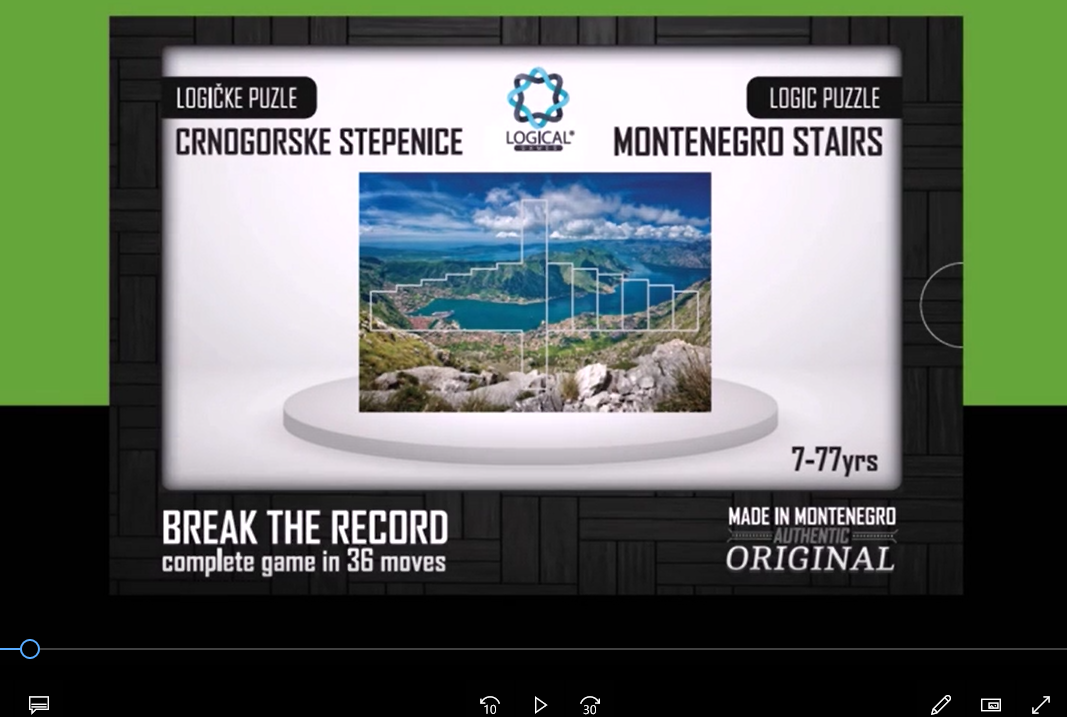 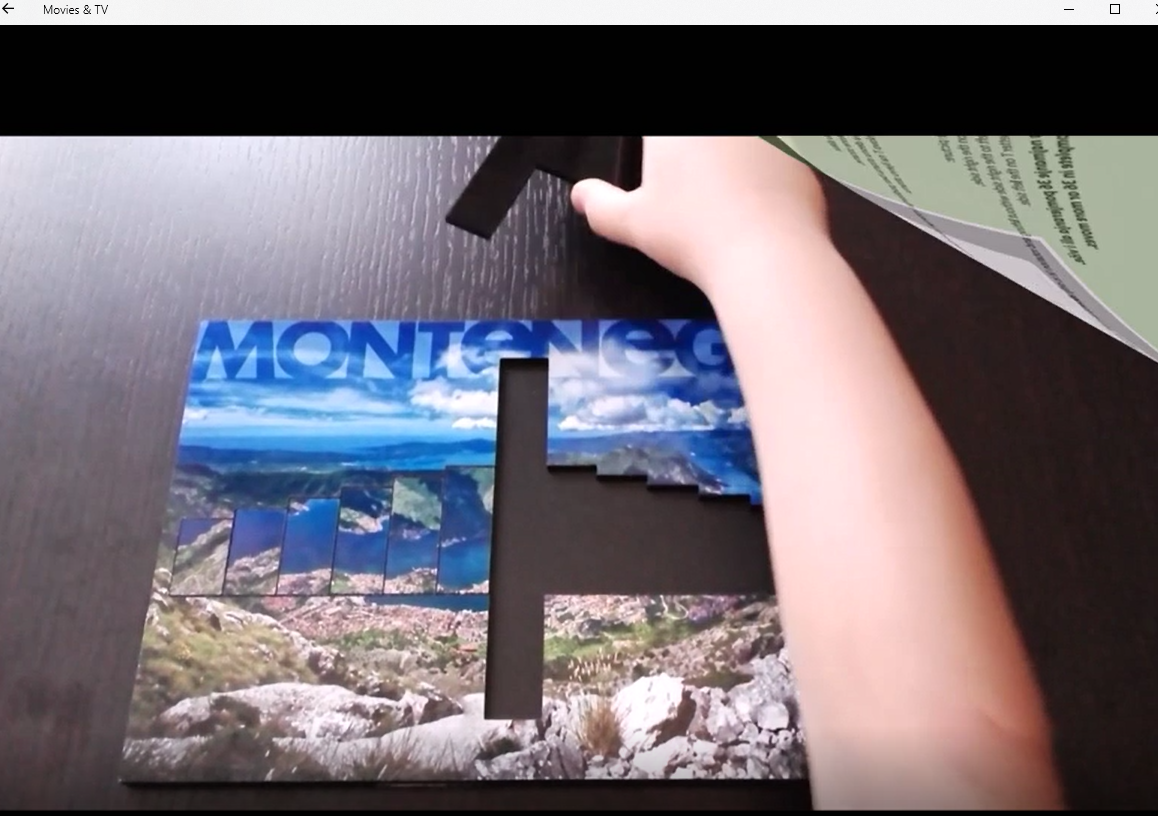 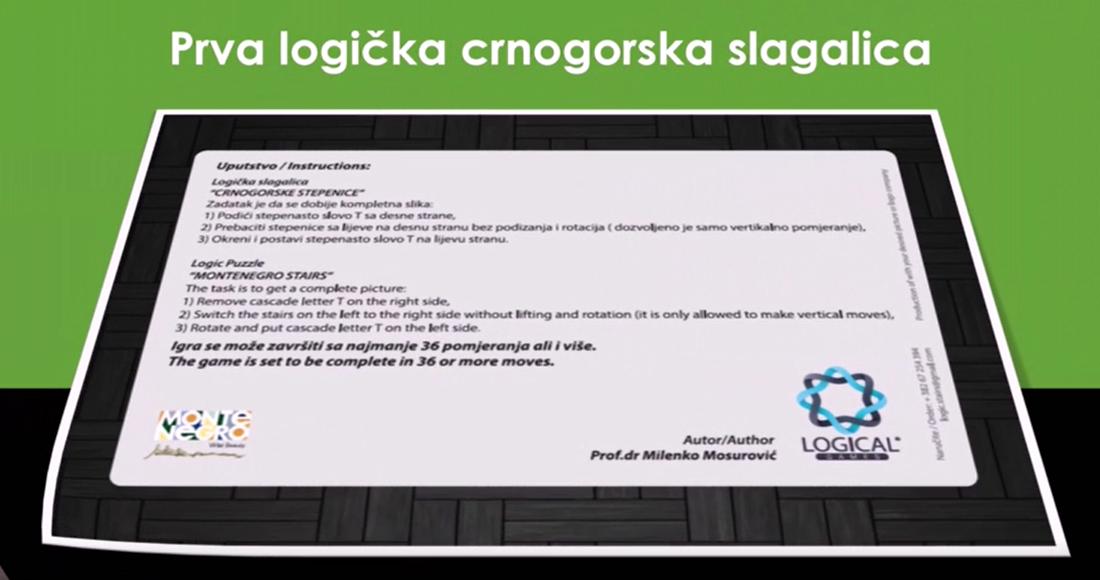 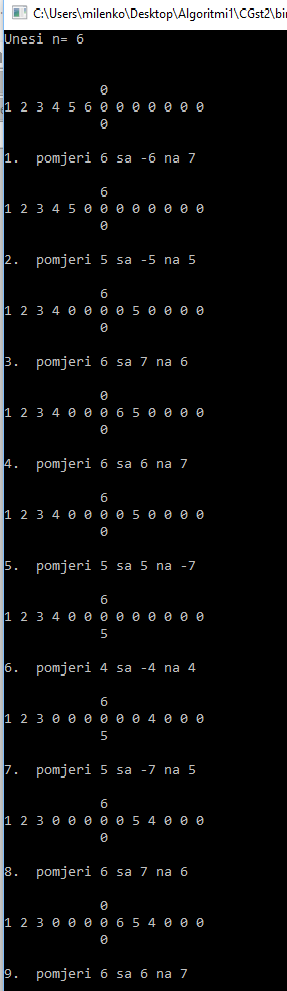 